S3 Appendix. Interaction effect between threat level and type of packs on physiological arousal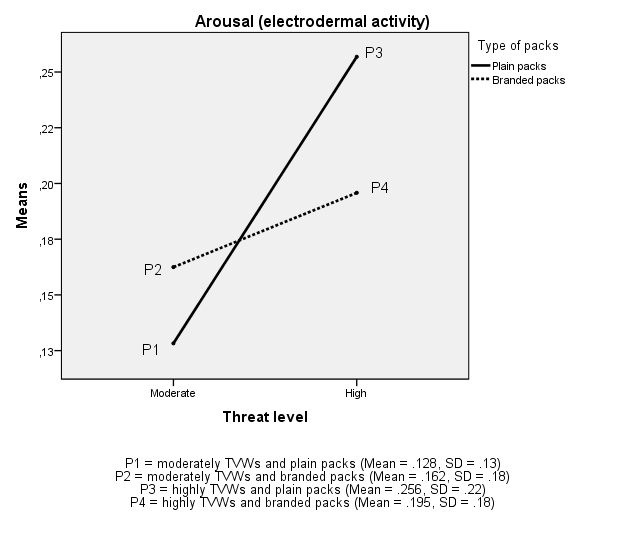 